Обращаем Ваше внимание!1. В соответствии с Приказом Министерства труда  и социальной защиты  Российской Федерации от 15.10.2015 № 723н  план мероприятий психолого-педагогической реабилитации или абилитации ребёнка-инвалида должен быть представлен в ПМПК города Тюмени  не позднее 60 дней до окончания срока действия  индивидуальной программы реабилитации или абилитации ребенка-инвалида (ИПРА).2. В плане мероприятий обязательно должны стоять отметки о выполнении/частичном выполнении/невыполнении мероприятий психолого-педагогической реабилитации. 3. В случае частичного выполнения или невыполнения мероприятий обязательно указываются причины невыполнения.4. Выполнение каждого мероприятия заверяется печатью и подписью руководителя образовательной организации.Ответственный специалист за разработку плана мероприятий психолого-педагогической реабилитации: социальный педагог ПМПК города Тюмени Строшкова Юлия АлександровнаПо всем интересующим вопросам обращаться: г. Тюмень, ул. Пышминская, 3а/1, каб. 15Телефон: 8 (3452) 39-36-70Муниципальное автономное образовательное учреждение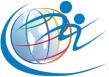 «ИНФОРМАЦИОННО-МЕТОДИЧЕСКИЙ ЦЕНТР»                           города Тюмени                        Психолого-медико-педагогическая комиссия г. Тюмени«Психолого-педагогическая реабилитация детей с инвалидностью в образовательной организации»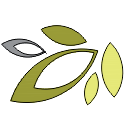 г. Тюмень2021 г.Обучающийся с ограниченными возможностями здоровья - физическое лицо, имеющее недостатки в физическом и (или) психологическом развитии, подтвержденные психолого-медико-педагогической комиссией и препятствующие получению образования без создания специальных условий.Ребенок-инвалид - это ребенок со стойким расстройством функций организма, обусловленным заболеванием, травмой или врожденными недостатками умственного или физического развития, обусловливающие ограничение ее нормальной жизнедеятельности и необходимость дополнительной социальной помощи и защиты
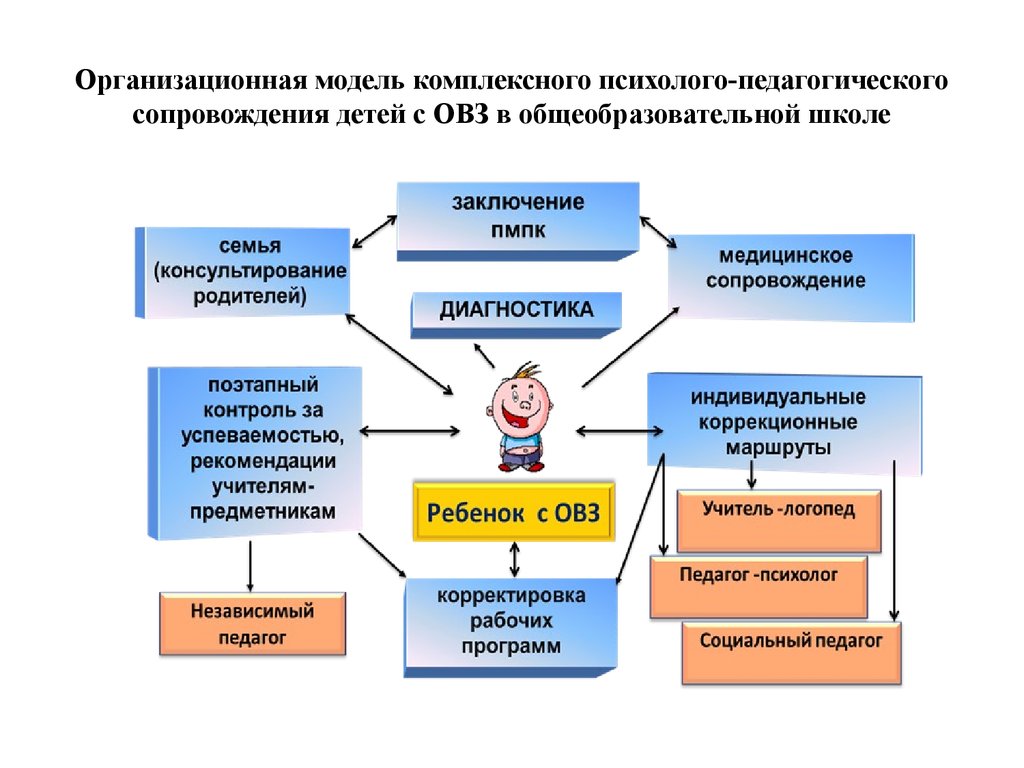 Блок-схема действий родителей при установлении/продлении инвалидности ребенкуРежим работыРежим работыПонедельник - четвергс 09:00 до 17:00Пятницас 9:00 до 15:30обед с 12:00 до 13:00обед с 12:00 до 13:00